  网络设置==================ubuntu1选择正确桥接方式：VMware workstation　——虚拟机——设置——网络适配器——桥接1.2配置IP，子网掩码和默认网关：sudo vi /etc/network/interfaces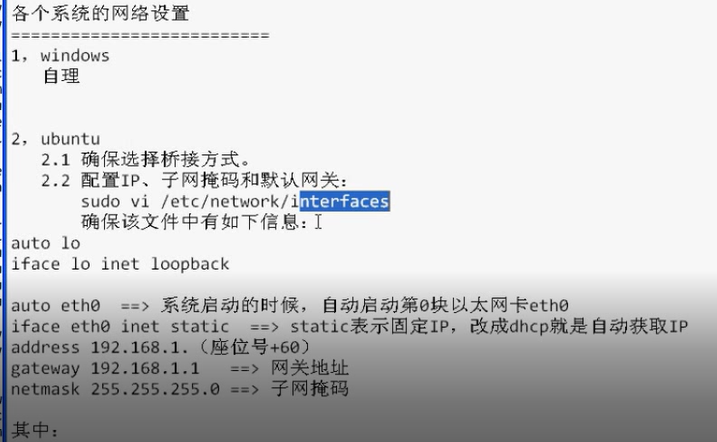 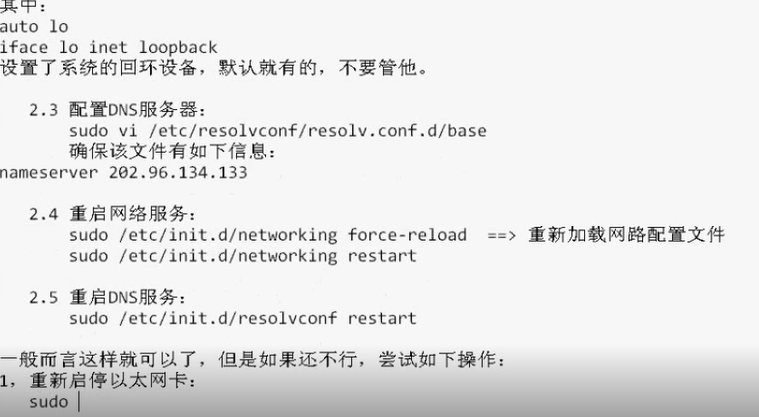 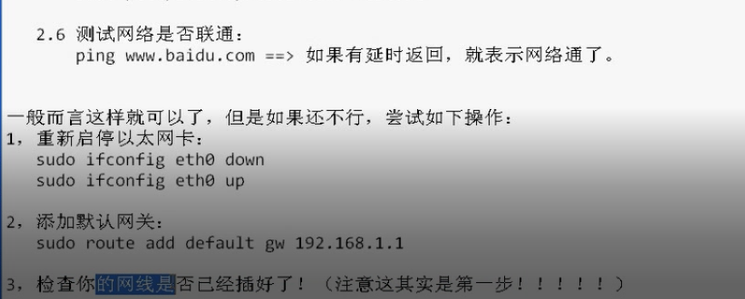 